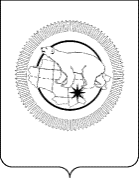 П Р И К А ЗВ целях реализации Указа Президента Российской Федерации от 21 декабря 2017 года № 618 «Об основных направлениях государственной политики по развитию конкуренции», в соответствии с пунктом 29 распоряжения Правительства Российской Федерации от 18 октября 2018 года № 2258-р и приказа Департамента здравоохранения Чукотского автономного округа от 04 марта 2019 года № 17 «Об организации системы внутреннего обеспечения соответствия требованиям антимонопольного законодательства в Департаменте здравоохранения Чукотского автономного округа», ПРИКАЗЫВАЮ:Утвердить план мероприятий («дорожную карту») по снижению рисков нарушения антимонопольного законодательства Департамента здравоохранения Чукотского автономного округа согласно приложению к настоящему приказу.Отделу административной и кадровой работы Департамента здравоохранения Чукотского автономного округа обеспечить ознакомление начальников структурных подразделений и самостоятельных отделов Департамента с настоящим приказом. Контроль за исполнением настоящего приказа оставляю за собой.Начальник Департамента							       Е.В. ПодлесныйРазослано: дело, Отдел бухгалтерского учета и отчетности, Сектор бюджетного планирования и экономики, Отдел  организации закупок и мониторинга лекарственного обеспечения, Сектор по организации медицинской помощи взрослому населению, Сектор лицензирования медицинской и фармацевтической деятельности, Сектор по организации медицинской помощи женщинам и детям УТВЕРЖДЕНОприказом Департамента здравоохраненияЧукотского автономного округаот 04.03.2019 № 17/3План мероприятий («дорожная карта») по снижению рисков нарушения антимонопольного законодательства Департамента здравоохранения Чукотского автономного округаДЕПАРТАМЕНТ  ЗДРАВООХРАНЕНИЯ  ЧУКОТСКОГО  АВТОНОМНОГО  ОКРУГАот 04.03.2019№17/3г. АнадырьОб утверждении плана мероприятий («дорожная карта») по снижению рисков нарушения антимонопольного законодательства Департамента здравоохранения Чукотского автономного округаПодготовил:	________________  А.В. Тюменцева Согласовано:________________ Ч.Л. Хорбухонова________________Т.В. Банеева________________ О.В. Веселовская№Риск (согласно карте риска)Мероприятия, направленные на минимизацию и устранение рисковОтветственный исполнитель(структурного подразделения)Срок исполнения мероприятияОжидаемый результат1.- координация деятельности участников закупки;- заключение государственных контрактов (договоров) между заказчиком с участниками закупки, если такие государственные контракты (договоры) имеют своей целью либо приводят или могут привести к ограничению конкуренции и (или) созданию преимущественных условий для каких-либо участников;- создание участнику закупки или нескольким участникам закупки преимущественных условий участия в закупке, в том числе путем доступа к информации;- нарушение порядка определения победителя закупки;- нарушение порядка определения начальной (максимальной) цены государственного контракта- систематическое повышение квалификации работников Департамента (специалистов по закупкам);- мониторинг и анализ изменений, вносимых в законодательство о контрактной системе в сфере закупок;мониторинг и анализ применения антимонопольного законодательства;внесение изменений в должностные регламенты в части требований о знании и изучении антимонопольного законодательства и изменений, вносимых в законодательство о контрактной системе в сфере закупок;принятие мер, исключающих доступ хозяйствующих субъектов к информации в приоритетном порядке;- принятие мер по недопущению конфликта интересов,  согласованных действий, ущемляющих права хозяйствующих субъектов;- контроль со стороны руководства за соблюдением требований законодательства в сфере закупокОтдел  мониторинга лекарственного обеспечения и  организации закупок  постоянноминимизация рисков нарушения  антимонопольного законодательства;отсутствие выявленных контрольными органами нарушений антимонопольного законодательства;прохождение работников Департамента обучения по программе повышения квалификации и профессиональной переподготовки;повышение контроля со стороны руководства за соблюдением требований законодательства в сфере закупок.2.создание дискриминационных или преимущественных условий для отдельных хозяйствующих субъектов;введение дополнительных (необоснованных) ограничений и требований для отдельных хозяйствующих субъектов;внесение изменений в должностные регламенты в части требований о знании и изучении антимонопольного законодательства и изменений, вносимых в законодательство об охране здоровья граждан лицензировании медицинской и фармацевтической деятельности;анализ проектов нормативно правовых актов на соответствие требованиям антимонопольного законодательства;размещение проектов нормативных правовых на официальной страничке в сети «Интернет»;	актов, действующих нормативных правовых актов на официальном сайте Департамента для проведения анализа на предмет соответствия их антимонопольному законодательству;анализ и оценка поступивших от организаций и граждан замечаний и предложений по проекту нормативного правового акта, по действующему нормативному правовому акту о несоответствии их антимонопольному законодательству;систематическое повышение квалификации работников, осуществляющих разработку нормативных правовых актов;анализ изменений, вносимых в законодательство в сфере охране здоровья граждан лицензировании медицинской и фармацевтической деятельности;мониторинг и анализ применения антимонопольного законодательства;усиление внутреннего контроля при подготовке нормативных правовых актовОтдел  мониторинга лекарственного обеспечения и  организации закупок  Финансово-экономическое управлениеОтдел административно-организационной и правовой работыпостоянноминимизация рисков нарушения  антимонопольного законодательства;отсутствие выявленных контрольными органами нарушений антимонопольного законодательства;повышение контроля со стороны руководства.4.внесение заведомо ложных сведений в процессуальные документы при производстве административного дела;составление протокола (предостережения) на заведомо неуполномоченного представителя юридического лица (индивидуального предпринимателя);направление протокола (предостережения) с нарушением установленного срока или не направление протокола (предостережения) в целях последующей их отмены .- внесение изменений в должностные регламенты в части требований о знании и изучении антимонопольного законодательства и КоАП РФ;- мониторинг и анализ применения антимонопольного законодательства;- применение мер по недопущению конфликта интересов, согласованных действий, ущемляющих права хозяйствующих субъектов;- повышение уровня квалификации должностных лиц;- контроль за соблюдением требований установленных КоАП РФ;- мониторинг и анализ изменений КоАП РФОтдел административно-организационной и правовой работыпостоянноминимизация рисков нарушения  антимонопольного законодательства;отсутствие выявленных контрольными органами нарушений антимонопольного законодательства;повышение контроля со стороны руководства№Наименование полномочия (действия, административная процедура), реализация которого связана с рискамиНаименование структурных подразделений, при реализации полномочий которых возможно возникновение рисковРиск (краткое описание)Причины (условия) возникновения рискаУровень риска1.Организация и проведение закупок товаров, работ, услуг для государственных нуждОтдел мониторинга лекарственного обеспечения и организации закупок- координация деятельности участников закупки;- заключение государственных контрактов (договоров) между заказчиком с участниками закупки, если такие государственные контракты (договоры) имеют своей целью либо приводят или могут привести к ограничению конкуренции и (или) созданию преимущественных условий для каких-либо участников;- создание участнику закупки или нескольким участникам закупки преимущественных условий участия в закупке, в том числе путем доступа к информации;- нарушение порядка определения победителя закупки;- нарушение порядка определения начальной (максимальной) цены государственного контрактанесоблюдение принципов открытости, прозрачности информации о контрактной системе в сфере закупок, обеспечения конкуренции, профессионализма заказчика;высокая нагрузка на сотрудников;отсутствие достаточной квалификации сотрудников;поручение вышестоящего руководства;непринятие мер по исключению конфликта интересов;- предоставление недостоверных сведений для определения начальной (максимальной) цены контрактавысокий2.Разработка проектов НПА, регламентирующих взаимодействие (деятельность), права и интересы хозяйствующих субъектов в сферах деятельности ДепартаментаОтдел бухгалтерского учета и отчетности Сектор бюджетного планирования и экономики Отдел  мониторинга лекарственного обеспечения и  организации закупок Сектор по организации медицинской помощи взрослому населению Сектор лицензирования медицинской и фармацевтической деятельности Сектор по организации медицинской помощи женщинам и детям создание дискриминационных или преимущественных условий для отдельных хозяйствующих субъектов;введение дополнительных (необоснованных) ограничений и требований для отдельных хозяйствующих субъектов;отсутствие у специалистов необходимых и достаточных знаний в области нормотворческой деятельности;сжатые сроки принятия НПА;неприменение, ошибочное применение антимонопольного законодательства при подготовке НПА;высокая нагрузка на специалистов;отсутствие достаточного количества кадров;неразмещение проекта НПА на официальном сайте Департамента для проведения анализа на предмет соответствия его антимонопольному законодательству;недостаточный уровень правовой экспертизы;недостаточный уровень внутреннего контролянезначительный